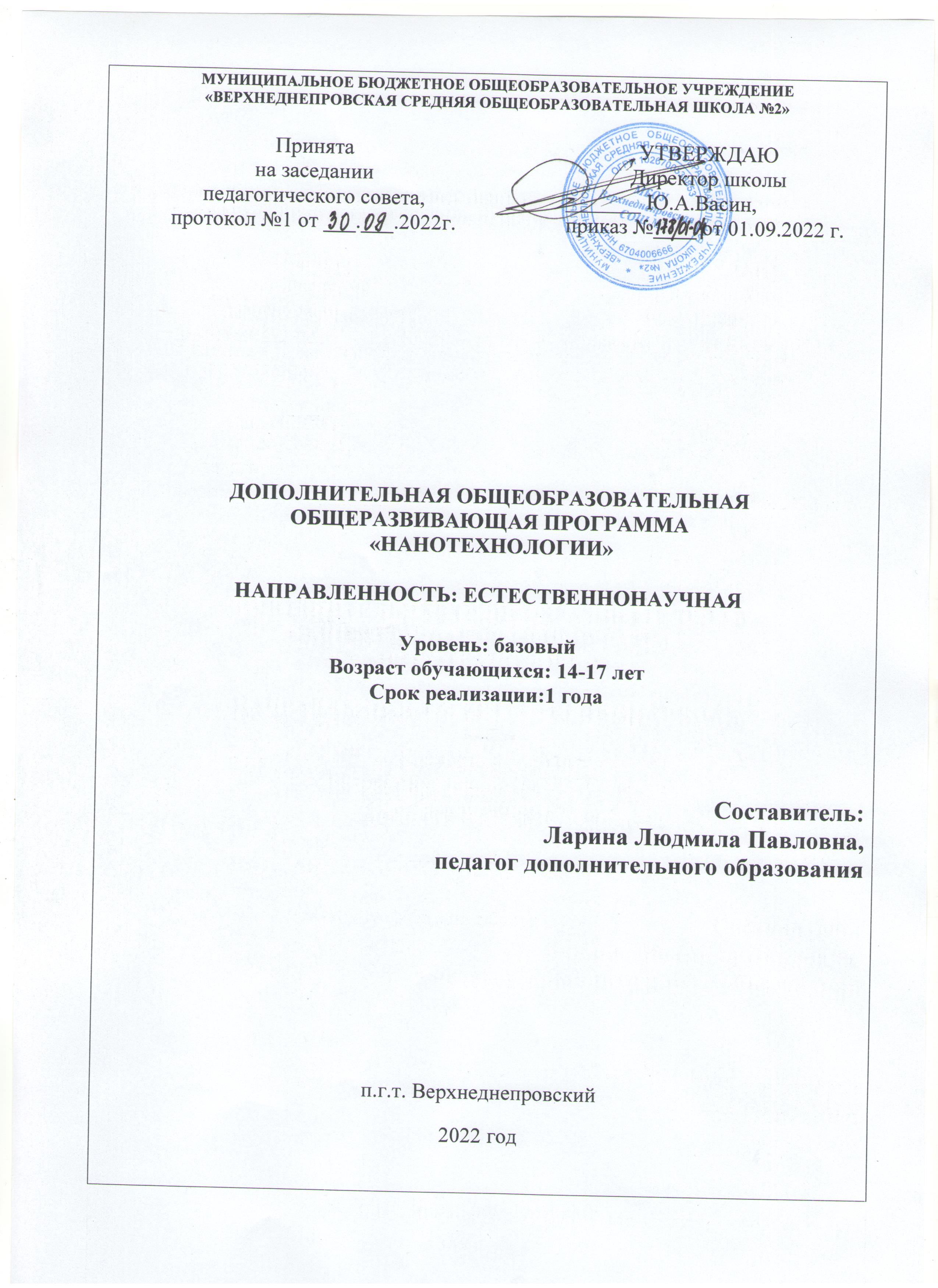 Рабочая программа кружка «Нанотехноголия» составлена на основеавторской программы И.В. Разумовской «Нанотехнология» (сборник "Программы элективных курсов. Физика. 9 – 11 кл. Профильное обучение сост.В.А. Коровин – М.: Дрофа, 2007) и соответствует ФГОС СОО, приказу Минобрнауки России от 17.05.2012 №413 (ред. от 29.06.2017);ООП МБОУ Верхнеднепровская СОШ №2 на 2022-2023 учебный год.Для реализации программы использовано учебное пособие: Ю.Н. Зубков, А.С. Кадочкин и др. Под общей редакцией В.В. Светухина и Д.И. Семенцова.  «Введение в нанотехнологии - модуль «физика». Учебное пособие для учащихся 10–11 классов средних общеобразовательных учреждений.  «Школьной лиги РОСНАНО» Санкт-Петербург, 2012г.Согласно ООП на кружковую работу отводится  2 ч в неделю (72 часа).При реализации программы кружка «Нанотехнологии» в средней полной школе используются различные образовательные технологии, в том числе дистанционные образовательные технологии, электронное обучение.Программа реализуется с использованием оборудования Центра образования естественно-научной и технологической направленностей "Точка роста".Раздел I. Планируемые результаты работы кружка «Нанотехнологии»1.1.  Личностные результаты:мировоззрение, соответствующее современному уровню развития науки, значимости науки, готовность к научно-техническому творчеству, владение достоверной информацией о передовых достижениях и открытиях мировой и отечественной науки, заинтересованность в научных знаниях об устройстве мира и общества;готовность и способность к образованию, в том числе самообразованию, на протяжении всей жизни; сознательное отношение к непрерывному образованию как условию успешной профессиональной и общественной деятельности; экологическая культура, бережное отношения к родной земле, природным богатствам России и мира; понимание влияния социально-экономических процессов на состояние природной и социальной среды, ответственность за состояние природных ресурсов; умения и навыки разумного природопользования, нетерпимое отношение к действиям, приносящим вред экологии; приобретение опыта эколого-направленной деятельности;осознанный выбор будущей профессии как путь и способ реализации собственных жизненных планов;готовность обучающихся к трудовой профессиональной деятельности как к возможности участия в решении личных, общественных, государственных, общенациональных проблем;потребность трудиться, уважение к труду и людям труда, трудовым достижениям, добросовестное, ответственное и творческое отношение к разным видам трудовой деятельности.Метапредметные результаты:самостоятельно определять цели, задавать параметры и критерии, по которым можно определить, что цель достигнута;оценивать возможные последствия достижения поставленной цели в деятельности, собственной жизни и жизни окружающих людей, основываясь на соображениях этики и морали;ставить и формулировать собственные задачи в образовательной деятельности и жизненных ситуациях;оценивать ресурсы, в том числе время и другие нематериальные ресурсы, необходимые для достижения поставленной цели;выбирать путь достижения цели, планировать решение поставленных задач, оптимизируя материальные и нематериальные затраты; организовывать эффективный поиск ресурсов, необходимых для достижения поставленной цели;сопоставлять полученный результат деятельности с поставленной заранее целью;искать и находить обобщенные способы решения задач, в том числе, осуществлять развернутый информационный поиск и ставить на его основе новые (учебные и познавательные) задачи;критически оценивать и интерпретировать информацию с разных позиций,  распознавать и фиксировать противоречия в информационных источниках;выходить за рамки учебного предмета и осуществлять целенаправленный поиск возможностей для  широкого переноса средств и способов действия;выстраивать индивидуальную образовательную траекторию, учитывая ограничения со стороны других участников и ресурсные ограничения;менять и удерживать разные позиции в познавательной деятельности;осуществлять деловую коммуникацию как со сверстниками, так и со взрослыми (как внутри образовательной организации, так и за ее пределами), подбирать партнеров для деловой коммуникации исходя из соображений результативности взаимодействия, а не личных симпатий;при осуществлении групповой работы быть как руководителем, так и членом команды в разных ролях (генератор идей, критик, исполнитель, выступающий, эксперт и т.д.);координировать и выполнять работу в условиях реального, виртуального и комбинированного взаимодействия;развернуто, логично и точно излагать свою точку зрения с использованием адекватных (устных и письменных) языковых средств.Предметные результаты:- 	приобретение учащимися знаний: о влиянии размеров атомных структур на их физические свойства; о конкретных наноструктурах и перспективах их использования в современной технике; о современных методах наблюдения отдельных атомов и манипулирования отдельными атомами; о достижениях и перспективах использования нанотехнологии в технике, биологии, медицине, вычислительной технике; об истории развития нанотехнологии и научной деятельности создававших ее ученых;- 	приобретение общеучебных умений: работать со средствами информации (учебной, справочной, научно-популярной литературой, средствами дистанционного образования, текущей научной информацией в Интернете); готовить сообщения и доклады, оформлять их и представлять; обобщать знания, полученные при изучении физики, химии и биологии; использовать технические средства обучения и средства новых информационных технологий; участвовать в дискуссии;- 	формирование представлений об использовании различных физических свойств и особенностей наноструктур в современной технике, роли экономического и экологического факторов; о роли компьютерного моделирования в создании новых структур и материалов;- 	воспитание научного мировоззрения и эстетическое воспитание;- 	развитие у учащихся функциональных механизмов психики — восприятия, мышления, речи, а также типологических и индивидуальных свойств личности: интересов, способностей, в том числе творческих, самостоятельности, мотивации.1.2. Требования к уровню подготовки:	Выпускник получит возможность научится:-	отличать особенности наноструктур в целом и основные примеры природных и синтезированных наноструктур; основные достижения и перспективы применения нанотехнологии в электронике, биологии, медицине, охране окружающей среды; историю развития нанотехнологии; имена и основные научные достижения ученых, сделавших существенный вклад в ее развитие;-   пониматьроль нанотехнологии в целом в жизнедеятельности человека в XXI в.; принципиальное влияние размеров наночастиц на их физические свойства; перспективы так называемого «молекулярного дизайна», включающего наноструктуры как неорганического, так и органического и биологического происхождения;-   уметь работать со средствами информации, в том числе компьютерными (уметь искать и отбирать информацию, систематизировать и корректировать ее, составлять рефераты); готовить сообщения и доклады и выступать с ними; участвовать в дискуссиях; оформлять сообщения и доклады в письменном и электронном виде, подбирать к докладам, сообщениям, рефератам иллюстративный материал и корректировать его.Раздел 2.Содержание кружковой работы «НанотехнологияВведение Кто стоял у истоков нанотехнологий. От макро- к нанотехнологиям. Три научно-технических революцииЧасть 1.Нанотехнологии и наноматериалы Глава 1.  Нанотехнологии вокруг насИнформационные технологии. Нанотехнические устройства. Космический лифт.Нанопорошки и нэнопокрытия. Нанотехнологии в быту. «Умная» одежда. Нанотехнологии в военном деле.Глава 2. Наночастицы и наноструктурыКлассификация наноструктур. Наночастицы и нанокластеры. Роль поверхностных атомов. Магические числа. Углеродные наноструктуры. Нанокомпозиты, нанопористые и нанофазные материалы.Глава 3. Методы получения и исследования наноструктурОбщие характеристики физических методов. Технологии «сверху-вниз». Технологии «снизу-вверх». Самоорганизация и самосборка в нанотехнологиях.Электронная микроскопия. Сканирующая туннельная микроскопия. Атомно-силовая микроскопияЧасть 2. Основы физических представлений о наноструктурахГлава 1. Квантовая физика и наноструктурыЭлектромагнитные волны. Квантовые свойства излучения фотоны. Квантовые представления об атоме. Кристаллы и энергетические зоны. Потенциальные яма и барьер. Туннельный эффект. Квантовые ямы, нити, точкиГлава 2. Уникальные свойства наноструктурЧисло «ближайших соседей» в наночастице. Механическая прочность нанотрубок. Температура плавления наночастиц. Электросопротивление наноструктур. Магнетизм наноструктур. Цвет наночастиц. Сверхнизкие температуры и нанообъектыГлава 3. НаноэлектроникаНаноэлектроникэ и тенденции ее развити. Одноэлектронное туннелирование. Резонансное туннелирование. Спинтроника. Сверхпроводниковая электроника. Нано-и квантовые компьютеры. Нанотехнологии в оптоэлектроникеРаздел 3.Тематическое планирование кружковой работы «Нанотехнологии»Раздел 4.Литература и ресурсы:Интернет ресурсы:Википедия.zen.yandex.ruhttp://www.nanonewsnet.ru/Ю.Н.Зубков и др. Введение в нанотехнологии. Модуль физика.Учебное пособие. Санкт-Петербург,2012№разделаНазвание разделаПримерное кол-во часов1Введение 2 ч2Часть 1. Нанотехнологии и наноматериалы 42ч2Глава 1. 1 Нанотехнологии вокруг нас14 ч2Глава 1.2 Наночастицы и наноструктуры14ч2Глава 1.3 Методы получения и исследования наноструктур14ч3Часть 2. Основы физических представлений о наноструктурах 28ч3Глава 2.1Квантовая физика и наноструктуры12 ч3Глава 2.2 Уникальные свойства наноструктур7 ч3Глава 2.3 Наноэлектроника9 ч72 ч